Разъяснения обязательных требований при обращении с животными без                                                               владельцев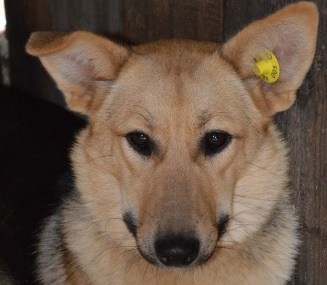 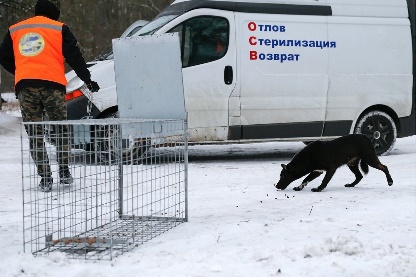 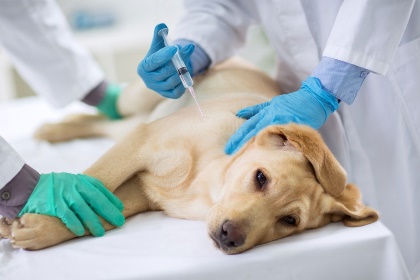 Департамент ветеринарии Министерства сельского хозяйства и продовольствия Республики Хакасия разъясняет обязательные требования законодательства в области обращения с животными без владельцев.Настоящие разъяснения подготовлены в целях реализации пункта 4 Плана мероприятий по профилактике рисков причинения вреда (ущерба) охраняемым законом ценностям при осуществлении регионального государственного контроля (надзора) в области обращения с животными на территории Республики Хакасия на 2022 год.Отношения в области обращения с животными регулируются Федеральным законом от 27 декабря 2018 № 498-ФЗ «Об ответственном обращении с животными и о внесении изменений в отдельные законодательные акты Российской Федерации» (далее – Закон № 498-ФЗ), другими федеральными законами и иными нормативными правовыми актами Российской Федерации, а также принимаемыми в соответствии с ними законами и иными нормативными правовыми актами субъектов Российской Федерации, нормативными правовыми актами органов местного самоуправления.Законом № 498-ФЗ урегулированы отношения в области обращения с животными в целях защиты животных, а также укрепления нравственности, соблюдения принципов гуманности, обеспечения безопасности и иных прав и законных интересов граждан при обращении с животными.Закон № 498-ФЗ содержит основные понятия, такие как:Деятельность по обращению с животными без владельцев - деятельность, включающая в себя отлов животных без владельцев, их содержание (в том числе лечение, вакцинацию, стерилизацию), возврат на прежние места их обитания и иные мероприятия (п. 2 ст. 3 Закона № 498-ФЗ);Животное без владельца - животное, которое не имеет владельца или владелец которого неизвестен (п. 6 ст. 3 Закона № 498-ФЗ);Обращение с животными - содержание, использование (применение) животных, осуществление деятельности по обращению с животными без владельцев и осуществление иной деятельности, предусмотренной настоящим Федеральным законом, а также совершение других действий в отношении животных, которые оказывают влияние на их жизнь и здоровье (п. 9 ст. 3 Закона № 498-ФЗ). Статья 17 Закона № 498-ФЗ содержит общие положения деятельности по обращению с животными без владельцев, которая осуществляется в целях:- предупреждения возникновения эпидемий, эпизоотий и (или) иных чрезвычайных ситуаций, связанных с распространением заразных болезней, общих для человека и животных, носителями возбудителей которых могут быть животные без владельцев; - предотвращения причинения вреда здоровью и (или) имуществу граждан, имуществу юридических лиц;- гуманного отношения к животным без владельцев;- предотвращения нанесения ущерба объектам животного мира и среде их обитания;- оказания помощи животным, находящимся в опасном для их жизни состоянии;- возврата потерявшихся животных их владельцам.Осуществление деятельности по обращению с животными без владельцев способами, предусматривающими жестокое обращение с животными, не допускается.Порядок осуществления деятельности по обращению с животными без владельцев на территории Республики Хакасия утвержден Приказом Минсельхозпрода РХ от 30.04.2020 № 74. На территории Республики Хакасия органы местного самоуправления муниципальных образований Республики Хакасия наделены отдельными государственными полномочиями по организации мероприятий при осуществлении деятельности по обращению с животными без владельцев (Закон Республики Хакасия от 20.12.2016 № 106-ЗРХ «О наделении органов местного самоуправления муниципальных образований Республики Хакасия отдельными государственными полномочиями по организации мероприятий при осуществлении деятельности по обращению с животными без владельцев»).Реализация органами местного самоуправления отдельных государственных полномочий включает в себя организацию следующих мероприятий:- отлов животных без владельцев, в том числе их транспортировку и немедленную передачу в приюты для животных;- содержание животных без владельцев в приютах для животных в соответствии с частью 7 статьи 16 Закона № 498-ФЗ;- возврат потерявшихся животных их владельцам, а также поиск новых владельцев поступившим в приюты для животных животным без владельцев;- возврат животных без владельцев, не проявляющих немотивированной агрессивности, на прежние места их обитания после проведения мероприятий (лечение, вакцинация, стерилизация, маркирование);- размещение в приютах для животных и содержание в них животных без владельцев, которые не могут быть возвращены на прежние места их обитания, до момента передачи таких животных новым владельцам или наступления естественной смерти таких животных.В соответствии со статьей 21 Закона № 498-ФЗ за нарушение требований, установленных настоящим Федеральным законом, владельцы животных и иные лица несут административную, уголовную и иную ответственность в порядке, установленном законодательством Российской Федерации.Департамент ветеринарии Минсельхозпрода РХ 3902-305-582